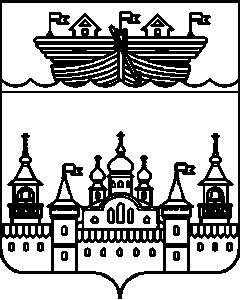 СЕЛЬСКИЙ СОВЕТВОЗДВИЖЕНСКОГО СЕЛЬСОВЕТАВОСКРЕСЕНСКОГО МУНИЦИПАЛЬНОГО РАЙОНАНИЖЕГОРОДСКОЙ ОБЛАСТИРЕШЕНИЕ10 июня 2019 года	 № 24О внесении изменений в решение сельского Совета Воздвиженского сельсовета от 29 декабря 2018 года № 52 «О бюджете Воздвиженского сельсовета на 2019 год и на плановый период 2020 и 2021 годов»В соответствии со ст. 153 БК РФ и п.1 ст.7 «Положения о бюджетном процессе в Воздвиженском сельсовете» сельский Совет Воздвиженского сельсовета решил:1.В решение сельского Совета от 29.12.2018 года № 52 «О бюджете Воздвиженского сельсовета на 2019 год и на плановый период 2020 и 2021 годов» с учетом решений № 5 от 01.02.2019 года, № 10 от 27.03.2019 года, № 16 от 18.04.2019 года, № 18 от 28.05.2019 года «О внесении изменений в решение сельского Совета Воздвиженского сельсовета от 29 декабря 2018 года № 52 «О бюджете Воздвиженского сельсовета на 2019 год и на плановый период 2020 и 2021 годов» внести следующие изменения:1.1.Пункт 1 изложить в новой редакции:«1.Утвердить основные характеристики бюджета Воздвиженского сельсовета на 2019 год: 1) общий объем доходов в сумме 12 792 450  рублей;2) общий объем расходов в сумме 14 421 752,15 рублей.3) Дефицит в сумме 1629302,15 рублей.Утвердить основные характеристики бюджета Воздвиженского сельсовета на плановый период 2020 и 2021 годов:1) общий объем доходов на 2020 год в сумме 12 594 100 рублей, на 2021 год в сумме 12 714 900 рублей;2) общий объем расходов на 2020 год в сумме 12 594 100, в том числе условно утверждаемые расходы в сумме 309177 рублей , на 2021 год в сумме 12714900 рублей, в том числе условно утверждаемые расходы в сумме 623950 рублей.»1.2.Приложение 3 изложить в новой редакции согласно приложения 1 к настоящему решению.1.3.Приложение 4 изложить в новой редакции согласно приложения 2 к настоящему решению. 1.4.Приложение 5 изложить в новой редакции согласно приложения 3 к настоящему решению. 1.5.Приложение 6 изложить в новой редакции согласно приложения 4 к настоящему решению. 1.6.Приложение 7 изложить в новой редакции согласно приложения 5 к настоящему решению. 	2.Обнародовать настоящее решение на информационном стенде в здании администрации сельсовета и опубликовать в средствах массовой информации.3.Настоящее решения вступает в силу после его обнародования.4.Контроль за исполнением данного решения возложить на главу администрации Воздвиженского сельсовета Охотникова И.Н.Глава местного самоуправленияВоздвиженского сельсовета 						Н.П. ЛебедевПриложение 1к решению № 24 от 10.06.2019 года«О внесении изменений в решение сельского Совета Воздвиженского сельсовета от 29 декабря 2018 года№ 52 «О бюджете Воздвиженского сельсовета на 2018 годи на плановый период 2019 и 2020 годов»«Приложение 3 к решению № 52 от 29.12.2018года Воздвиженского Сельского совета Воскресенского муниципального района Нижегородской области«О бюджете Воздвиженского сельсовета на 2019 годи на плановый период 2020 и 2021 годов»Приложение 2к решению № 24 от 10.06.2019 года«О внесении изменений в решение сельского Совета Воздвиженского сельсовета от 29 декабря 2018 года№ 52 «О бюджете Воздвиженского сельсовета на 2018 годи на плановый период 2019 и 2020 годов»«Приложение 4 к решению № 52 от 29.12.2018года Воздвиженского Сельского совета Воскресенского муниципального района Нижегородской области«О бюджете Воздвиженского сельсовета на 2019 год и на плановый период 2020 и 2021 годов»Источники финансирования дефицита бюджета Воздвиженского сельсовета  рублейПриложение 3к решению № 24 от 10.06.2019 года«О внесении изменений в решение сельского Совета Воздвиженского сельсовета от 29 декабря 2018 года№ 52 «О бюджете Воздвиженского сельсовета на 2018 годи на плановый период 2019 и 2020 годов»«Приложение 5 к решению № 52 от 29.12.2018года Воздвиженского Сельского совета Воскресенского муниципального района Нижегородской области«О бюджете Воздвиженского сельсовета на 2019 годи на плановый период 2020 и 2021 годов»Распределение бюджетных ассигнований по целевым статьям (муниципальным программам и непрограммным направлениям деятельности), группам видов расходов классификации расходов бюджета на 2019 год и на плановый период 2020 и 2021 годовПриложение 4к решению № 24 от 10 июня 2019 года«О внесении изменений в решение сельского Совета Воздвиженского сельсовета от 29 декабря 2018 года№ 52 «О бюджете Воздвиженского сельсовета на 2018 годи на плановый период 2019 и 2020 годов»«Приложение 6 к решению № 52 от 29.12.2018года Воздвиженского Сельского совета Воскресенского муниципального района Нижегородской области «О бюджете Воздвиженского сельсовета на 2019 год  и на плановый период 2020 и 2021 годов» Ведомственная структура расходов бюджета Воздвиженского сельсовета на 2019 год и на плановый период 2020 и 2021 годовПриложение 5к решению № 24 от 10 июня 2019 года«О внесении изменений в решение сельского Совета Воздвиженского сельсовета от 29 декабря 2018 года№ 52 «О бюджете Воздвиженского сельсовета на 2018 годи на плановый период 2019 и 2020 годов»«Приложение 7 к решению № 52 от 29.12.2018года Воздвиженского Сельского совета Воскресенского муниципального района Нижегородской области «О бюджете Воздвиженского сельсовета на 2019 год  и на плановый период 2020 и 2021 годов» Распределение бюджетных ассигнований по разделам, подразделам и группам видов расходов классификации расходов бюджета на 2019 год и на плановый период 2020 и 2021 годовКод бюджетной классификации Российской ФедерацииНаименование доходов2019 год2020 год2021 год10000000000000000Налоговые и неналоговые доходы34041003551200368620010100000000000000Налоги на прибыль, доходы55560056360058120010102000010000110Налог на доходы физических лиц55560056360058120010102010010000110Налог на доходы физических лиц с доходов, источником которых является налоговый агент, за исключением доходов, в отношении которых исчисление и уплата налога осуществляется в соответствии со статьями 227,227.1 и 228 Налогового кодекса Российской Федерации55560056360058120010300000000000000Налоги на товары (работы, услуги),реализуемые на территории Российской Федерации18558001963500204200010302000010000110Акцизы по подакцизным товарам (продукции), производимым на территории Российской Федерации18558001963500204200010302231010000110Доходы от уплаты акцизов на дизельное топливо, подлежащие распределению между бюджетами субъектов Российской Федерации и местными бюджетами с учетом установленных дифференцированных нормативов отчислений в местные бюджеты67300071210074050010302241010000110Доходы от уплаты акцизов на моторные масла для дизельных и (или) карбюраторных (инжекторных) двигателей, подлежащие распределению между бюджетами субъектов Российской Федерации и местными бюджетами с учетом установленных дифференцированных нормативов отчислений в местные бюджеты47005000520010302251010000110Доходы от уплаты акцизов на автомобильный бензин, подлежащие распределению между бюджетами субъектов Российской Федерации и местными бюджетами с учетом установленных дифференцированных нормативов отчислений в местные бюджеты13032001378800143400010302261010000110Доходы от уплаты акцизов на прямогонный бензин, подлежащие распределению между бюджетами субъектов Российской Федерации и местными бюджетами с учетом установленных дифференцированных нормативов отчислений в местные бюджеты-125100-132400-13770010600000000000000Налоги на имущество92930095680099330010601000000000110Налог на имущество физических лиц20600022600024860010601030100000110Налог на имущество физических лиц, взимаемый по ставкам, применяемым к объектам налогообложения, расположенным в границах сельских поселений20600022600024860010606000000000110Земельный налог72330073080074470010606030030000110Земельный налог с организаций13460013670013870010606033100000110Земельный налог с организаций, обладающим земельным участком, расположенным в границах сельских поселений13460013670013870010606040000000110Земельный налог с физических лиц58870059410060600010606043100000110Земельный налог с физических лиц, обладающих земельным участком, расположенным в границах сельских поселений58870059410060600010800000000000000Государственная пошлина52006500660010804000010000110Государственная пошлина за совершение нотариальных действий должностными лицами органов местного самоуправления, уполномоченными в соответствии с законодательными актами Российской Федерации на совершение нотариальных действий.52006500660010804020011000110Государственная пошлина за совершение нотариальных действий должностными лицами органов местного самоуправления, уполномоченными в соответствии с законодательными актами Российской Федерации на совершение нотариальных действий.5200650066001300000000000000Доходы от оказания платных услуг (работ) и компенсации затрат государства58200608006310011301000000000130Доходы от оказания платных услуг (работ) 58200608006310011301990000000130Прочие доходы от оказания платных услуг (работ) 58200608006310011301995100000130Прочие доходы от оказания платных услуг (работ) получателями средств бюджетов сельских поселений58200608006310020000000000000000Безвозмездные поступления93883509042900902870020200000000000000Безвозмездные поступления от других бюджетов бюджетной системы Российской Федерации93883509042900902870020210000000000150Дотации бюджетам бюджетной системы Российской Федерации87161008508900879280020215001000000150Дотации на выравнивание бюджетной обеспеченности87161008508900879280020215001100000150Дотации бюджетам сельских поселений на выравнивание бюджетной обеспеченности87161008508900879280020215001100000150Дотация на выравнивание бюджетной обеспеченности сельских поселений за счет субвенции из областного бюджета87161008508900879280020230000000000150Субвенции бюджетам бюджетной системы Российской Федерации22320022700023590020235118000000150Субвенции бюджетам на осуществление первичного воинского учета на территориях, где отсутствуют военные комиссариаты22320022700023590020235118100000150Субвенции бюджетам сельских поселений на осуществление первичного воинского учета на территориях, где отсутствуют военные комиссариаты22320022700023590020235118100110150Субвенции бюджетам сельских поселений на осуществление первичного воинского учета на территориях, где отсутствуют военные комиссариаты за счет средств федерального бюджета22320022700023590020240000000000150Иные межбюджетные трансферты426100307000020245160000000150Межбюджетные трансферты, передаваемые бюджетам для компенсации дополнительных расходов, возникших в результате решений, принятых органами власти другого уровня795000020245160100000150Межбюджетные трансферты, передаваемые бюджетам сельских поселений для компенсации дополнительных расходов, возникших в результате решений, принятых органами власти другого уровня245000020245160100220150Межбюджетные трансферты, передаваемые бюджетам сельских поселений для компенсации дополнительных расходов, возникших в результате решений, принятых органами власти другого уровня, за счет средств областного бюджета550000020249999000000150Прочие межбюджетные трансферты, передаваемые бюджетам346600307000020249999100000150Прочие межбюджетные трансферты, передаваемые бюджетам сельских поселений346600307000020249999100000150Иные межбюджетные трансферты на сбалансированность 346600307000020700000000000000Прочие безвозмездные  поступления229500020705000100000180Прочие безвозмездные поступления в бюджеты сельских поселений229500020705030100000180Прочие безвозмездные поступления в бюджеты сельских поселений2295000Всего127924501259410012714900Код бюджетнойклассификации РФНаименование источников2019 год2020 год2021 год01 00 00 00 00 0000 000Источники внутреннего финансирования дефицита бюджета1629302,150001 05 00 00 00 0000 500Увеличение остатка средств бюджетов-12792450-12594100-1271490001 05 02 00 00 0000 500Увеличение прочих остатков средств бюджетов-12792450-12594100-1271490001 05 02 01 00 0000 510Увеличение прочих остатков денежных средств бюджетов-12792450-12594100-1271490001 05 02 01 10 0000 510Увеличение прочих остатков денежных средств бюджетов сельских поселений-12792450-12594100-1271490001 05 00 00 00 0000 600Уменьшение остатков средств бюджетов14421752,15125941001271490001 05 02 00 00 0000 600Уменьшение прочих остатков средств бюджетов14421752,15125941001271490001 05 02 01 00 0000 610Уменьшение прочих остатков денежных средств бюджетов14421752,15125941001271490001 05 02 01 10 0000 610Уменьшение прочих остатков денежных средств бюджетов сельских поселений14421752,151259410012714900НаименованиеКод бюджетной классификацииКод бюджетной классификации2019 год2020 год2021 годНаименованиеЦелевая статья расходовВид расходов2019 год2020 год2021 годНаименованиеЦелевая статья расходовВид расходов2019 год2020 год2021 годНаименованиеЦелевая статья расходовВид расходов2019 год2020 год2021 годВсего расходов:00 0 00 0000000014338302,151228492312090950Муниципальная программа "Охрана окружающей среды и благоустройство на территории Воздвиженского сельсовета Воскресенского муниципального района Нижегородской области" 07 0 00 000000004100771,2528461632755090Подпрограмма "Благоустройство населённых пунктов Воздвиженского сельсовета"07 4 00 000000001130040882663713090Уборка мусора074 02 000000001746208812038090Прочие мероприятия по благоустройству074 02 050300001746208812038090Закупка товаров, работ и услуг для обеспечения государственных (муниципальных) нужд074 02 050302001746208812038090В том числе рабочий по благоустройству881208812038090Уборка свалок8650000Озеленение и благоустройство населённых пунктов 074 03 000000008500000Прочие мероприятия по благоустройству074 03 050300008500000Закупка товаров, работ и услуг для обеспечения государственных (муниципальных) нужд074 03 050302008500000В том числе: ремонт памятников1500000 Уборка тополей по территории7000000Уличное освещение населённых пунктов 07 4 05 00000000675000675000675000Уличное освещение (оплата за электроэнергию по договору) 07 4 05 01010000675000675000675000Закупка товаров, работ и услуг для обеспечения государственных (муниципальных) нужд07 4 05 01010200675000675000675000Уличное освещение населённых пунктов (ремонт)07 4 06 0000000070500705000Прочие мероприятия по благоустройству07 4 06 0503000070500705000Закупка товаров, работ и услуг для обеспечения государственных (муниципальных) нужд07 4 06 0503020070500705000Содержание транспорта по благоустройству населённых пунктов07 4 08 00000000124920490430Прочие мероприятия по благоустройству07 4 08 05030000124920490430Закупка товаров, работ и услуг для обеспечения государственных (муниципальных) нужд07 4 08 05030200124920490430Подпрограмма "Содержание и ремонт автомобильных дорог общего пользования местного назначения"07 5 00 000000002970731,2519635002042000Зимнее содержание дорог07 5 01 00000000600000400000400000Содержание автомобильных дорог общего пользования местного значения и искусственных сооружений на них07 5 01 02030000600000400000400000Закупка товаров, работ и услуг для обеспечения государственных (муниципальных) нужд07 5 01 02030200600000400000400000Ремонт дорог, мостов и мостовых переходов07 5 02 000000002370731,2515635001642000Капитальный ремонт и ремонт автомобильных дорог общего пользования местного значения и искусственных сооружений на них07 5 02 020300002370731,2515635001642000Закупка товаров, работ и услуг для обеспечения государственных (муниципальных) нужд07 5 02 020302002370731,2515635001642000Муниципальная программа "Развитие культуры и спорта Воздвиженского сельсовета Воскресенского муниципального района Нижегородской области" 09 0 00 000000004094837,9339329403924900Подпрограмма " Развитие культуры Воздвиженского сельсовета "09 1 00 000000004094837,9339329403924900Обеспечение деятельности клубных учреждений09 1 04 000000004094837,9339329403924900Расходы на обеспечение деятельности муниципальных домов культуры09 1 04 405900004094837,9339329403924900Расходы на выплаты персоналу в целях обеспечения выполнения функций государственными (муниципальными) органами, казёнными учреждениями, органами управления государственными внебюджетными фондами09 1 04 40590100295900029580002958000Закупка товаров, работ и услуг для обеспечения государственных (муниципальных) нужд09 1 04 405902001041200964600966900Межбюджетные трансферты09 1 04 4059050084297,9300Иные бюджетные ассигнования09 1 04 4059080010340103400Муниципальная программа «Обеспечение пожарной безопасности населения и территории Воздвиженского сельсовета Воскресенского муниципального района Нижегородской области» 11 0 00 00000000244042024214202361400Подпрограмма "Обеспечение пожарной безопасности"11 2 00 00000000244042024214202361400Реализация прав граждан Воздвиженского сельсовета на обеспечение безопасных условий жизнедеятельности по линии противопожарной защиты, создание необходимых предпосылок для укрепления пожарной безопасности в населённых пунктах Воздвиженского сельсовета, уменьшение гибели и травматизма, а также размера материальных потерь от пожаров 11 2 05 00000000244042024214202361400Расходы на обеспечение деятельности муниципальных подразделений, обеспечивающих пожарную безопасность на территории Воздвиженского сельсовета11 2 05 47590000244042024214202361400Расходы на выплаты персоналу в целях обеспечения выполнения функций государственными (муниципальными) органами, казёнными учреждениями, органами управления государственными внебюджетными фондами11 2 05 47590100230980023068002291100Закупка товаров, работ и услуг для обеспечения государственных (муниципальных) нужд11 2 05 4759020012750011150070300Иные бюджетные ассигнования11 2 05 47590800312031200Непрограммные расходы77 0 00 000000003785722,9730844003049560Непрограммное направление деятельности77 7 00 000000003785722,9730844003049560Содержание аппарата управления77 7 01 00000000296624028562402813400Расходы на обеспечение функций органов местного самоуправления77 7 01 20190000226314021767402133900Расходы на выплаты персоналу в целях обеспечения выполнения функций государственными (муниципальными) органами, казёнными учреждениями, органами управления государственными внебюджетными фондами77 7 01 20190100203500019866001986600Закупка товаров, работ и услуг для обеспечения государственных (муниципальных) нужд77 7 01 20190200224900186900147300Иные бюджетные ассигнования77 7 01 20190800324032400Глава местной администрации (исполнительно-распорядительного органа)77 7 01 20800000703100679500679500Расходы на выплаты персоналу в целях обеспечения выполнения функций государственными (муниципальными) органами, казёнными учреждениями, органами управления государственными внебюджетными фондами77 7 01 20800100703100 679500679500Непрограммные расходы за счет средств федерального бюджета77 7 03 00000000223200227000235900Расходы на осуществление государственных полномочий Российской Федерации по первичному воинскому учёту на территориях, где отсутствуют военные комиссариаты77 7 03 51180000223200227000235900Расходы на выплаты персоналу в целях обеспечения выполнения функций государственными (муниципальными) органами, казёнными учреждениями, органами управления государственными внебюджетными фондами77 7 03 51180100194979194979194979Закупка товаров, работ и услуг для обеспечения государственных (муниципальных) нужд77 7 03 51180200282213202140921Прочие непрограммные расходы777 04 00000000596282,971160260Расходы на поведение выборов777 04 020010006000000Иные бюджетные ассигнования777 04 020018006000000Мероприятия по землеустройству и землепользованию777 04 03630000193748,4200Закупка товаров, работ и услуг для обеспечения государственных (муниципальных) нужд777 04 03630200193748,4200Прочие мероприятия по благоустройству777 04 0503000012295000Закупка товаров, работ и услуг для обеспечения государственных (муниципальных) нужд777 04 0503020012295000Резервный фонд районной администрации777 04 211000002450000Социальное обеспечение и иные выплаты населению777 04 211003002450000Резервный фонд администрации Воздвиженского сельсовета777 04 2110100059984,551160260Иные бюджетные ассигнования777 04 2110180059984,551160260Расходы за счёт средств фонда на поддержку территорий777 04 220000005500000Социальное обеспечение и иные выплаты населению777 04 220003005500000Предупреждение и ликвидация последствий чрезвычайных ситуаций и стихийных бедствий природного и техногенного характера777 04 250420002000000Закупка товаров, работ и услуг для обеспечения государственных (муниципальных) нужд777 04 250422002000000Расходы на оценку недвижимости, признание прав и регулирование отношений по муниципальной собственности777 04 290400001000000Закупка товаров, работ и услуг для обеспечения государственных (муниципальных) нужд777 04 290402001000000Другие вопросы в области социальной политики777 04 29060000490000Закупка товаров, работ и услуг для обеспечения государственных (муниципальных) нужд777 04 29060200490000Прочие выплаты по обязательствам777 04 922600004520000Закупка товаров, работ и услуг для обеспечения государственных (муниципальных) нужд777 04 922602004520000НаименованиеКод бюджетной классификацииКод бюджетной классификацииКод бюджетной классификацииКод бюджетной классификацииКод бюджетной классификацииНаименованиеВедомствоРазделПодразделЦелевая статьяВид расходов2019 год2020 год2021 годАдминистрация Воздвиженского сельсовета Воскресенского муниципального района Нижегородской области01014421752,151228492312090950Общегосударственные вопросы010000000 000000003133724,5528574002813660Функционирование Правительства Российской Федерации, высших исполнительных органов государственной власти субъектов Российской Федерации, местных администраций010400 0 00 00000000296624028562402813400Непрограммные расходы010477000 00000000296624028562402813400Непрограммное направление деятельности010477 7 00 00000000296624028562402813400Содержание аппарата управления010477 7 01 00000000 296624028562402813400Расходы на обеспечение функций органов местного самоуправления010477 7 01 20190000226314021767402133900Расходы на выплаты персоналу в целях обеспечения выполнения функций государственными (муниципальными) органами, казёнными учреждениями, органами управления государственными внебюджетными фондами010477 7 01 20190100203500019866001986600Закупка товаров, работ и услуг для обеспечения государственных (муниципальных) нужд010477 7 01 20190200224900186900147300Иные бюджетные ассигнования010477701 20190800324032400Глава местной администрации (исполнительно-распорядительного органа)010477 7 01 20800000703100679500679500Расходы на выплаты персоналу в целях обеспечения выполнения функций государственными (муниципальными) органами, казёнными учреждениями, органами управления государственными внебюджетными фондами010477 7 01 20800100703100679500679500Обеспечение проведения выборов и референдумов010700 0 00 00000000 6000000Непрограммные расходы010777000 000000006000000Непрограммное направление деятельности010777 7 00 000000006000000Прочие непрограммные расходы010777 7 04 000000006000000Расходы на поведение выборов010777704 020010006000000Иные бюджетные ассигнования010777704 020018006000000Резервные фонды011100000 0000000059984,551160260Непрограммные расходы011177000 0000000059984,551160260Непрограммное направление деятельности011177 7 00 0000000059984,551160260Прочие непрограммные расходы011177 7 04 0000000059984,551160260Резервный фонд администрации Воздвиженского сельсовета0111777 04 2110100059984,551160260Иные бюджетные ассигнования011177704 2110180059984,551160260Другие общегосударственные вопросы011300 0 00 000000004750000Непрограммные расходы011377000 000000004750000Непрограммное направление деятельности011377 7 00 000000004750000Прочие непрограммные расходы011377 7 04 000000004750000Резервный фонд районной администрации011377704 21100000550000Социальное обеспечение и иные выплаты населению011377 7 04 21100300550000Прочие выплаты по обязательствам муниципального района011377 7 04 922600004200000Закупка товаров, работ и услуг для обеспечения государственных (муниципальных) нужд011377 7 04 922602004200000Национальная оборона020000000 00000000223200227000235900Мобилизационная и вневойсковая подготовка020300 0 00 00000000223200227000235900Непрограммные расходы020377000 00000000223200227000235900Непрограммное направление деятельности020377 7 00 00000000223200227000235900Непрограммные расходы за счет средств федерального бюджета020377 7 02 00000000223200227000235900Расходы на осуществление государственных полномочий Российской Федерации по первичному воинскому учёту на территориях, где отсутствуют военные комиссариаты020377 7 02 51180000223200227000235900Расходы на выплаты персоналу в целях обеспечения выполнения функций государственными (муниципальными) органами, казёнными учреждениями, органами управления государственными внебюджетными фондами020377 7 02 51180100194979194979194979Закупка товаров, работ и услуг для обеспечения государственных (муниципальных) нужд020377 7 02 51180200282213202140921Национальная безопасность и правоохранительная деятельность030000 0 00 00000000246042024214202361400Защита населения и территории от чрезвычайных ситуаций природного и техногенного характера, гражданская оборона030900 0 00 000000002000000Непрограммные расходы030977000 000000002000000Непрограммное направление деятельности03 0977 7 00 00000 0002000000Прочие непрограммные расходы030977 7 04 000000002000000Предупреждение и ликвидация последствий чрезвычайных ситуаций и стихийных бедствий природного и техногенного характера030977 7 04 250420002000000Закупка товаров, работ и услуг для обеспечения государственных (муниципальных) нужд030977 7 04 250422002000000Обеспечение пожарной безопасности031000 0 00 00000000244042024214202361400Муниципальная программа «Обеспечение пожарной безопасности населения и территории Воздвиженского сельсовета Воскресенского муниципального района Нижегородской области» 031011 0 00 00000000244042024214202361400Подпрограмма "Обеспечение пожарной безопасности"031011 2 00 00000000244042024214202361400Реализация прав граждан Воздвиженского сельсовета на обеспечение безопасных условий жизнедеятельности по линии противопожарной защиты, создание необходимых предпосылок для укрепления пожарной безопасности в расселённых пунктах Воздвиженского сельсовета, уменьшение гибели и травматизма, а также размера материальных потерь от пожаров 031011 2 05 00000000244042024214202361400Расходы на обеспечение деятельности муниципальных подразделений, обеспечивающих пожарную безопасность на территории Воздвиженского сельсовета031011 2 05 47590000244042024214202361400Расходы на выплаты персоналу в целях обеспечения выполнения функций государственными (муниципальными) органами, казёнными учреждениями, органами управления государственными внебюджетными фондами031011 2 05 47590100230980023068002291100Закупка товаров, работ и услуг для обеспечения государственных (муниципальных) нужд031011 2 05 4759020012750011150070300Иные бюджетные ассигнования031011205 47590800312031200Национальная экономика040000000 000000003174479,6719635002042000Дорожное хозяйство (дорожные фонды)040900 0 00 000000002980731,2519635002042000Муниципальная программа "Охрана окружающей среды и благоустройство на территории Воздвиженского сельсовета Воскресенского муниципального района Нижегородской области" 040907 0 00 000000002970731,2519635002042000Подпрограмма "Содержание и ремонт автомобильных дорог общего пользования местного назначения"040907 5 00 000000002970731,2519635002042000Зимнее содержание дорог040907501 00000000600000400000400000Содержание автомобильных дорог общего пользования местного значения и искусственных сооружений на них040907 5 01 02030000600000400000400000Закупка товаров, работ и услуг для обеспечения государственных (муниципальных) нужд040907 5 01 02030200600000400000400000Ремонт дорог, мостов и мостовых переходов040907 5 02 000000002370731,2515635001642000Капитальный ремонт и ремонт автомобильных дорог общего пользования местного значения и искусственных сооружений на них040907 5 02 020300002370731,2515635001642000Закупка товаров, работ и услуг для обеспечения государственных (муниципальных) нужд040907502 020302002370731,2515635001642000Непрограммные расходы040977000 000000001000000Непрограммное направление деятельности040977700 000000001000000Прочие непрограммные расходы040977704 000000001000000Расходы на оценку недвижимости, признание прав и регулирование отношений по муниципальной собственности040977704 290400001000000Закупка товаров, работ и услуг для обеспечения государственных (муниципальных) нужд040977704 290402001000000Другие вопросы в области национальной экономики041200000 00000000193748,4200Непрограммные расходы041277000 00000000193748,4200Непрограммное направление деятельности041277700 00000000193748,4200Прочие непрограммные расходы041277704 00000000193748,4200Мероприятия по землеустройству и землепользованию04127770403630000193748,4200Закупка товаров, работ и услуг для обеспечения государственных (муниципальных) нужд04127770403630200193748,4200Жилищно-коммунальное хозяйство050000 0 00 000000001252990882663713090Благоустройство050300000 000000001252990882663713090Муниципальная программа "Охрана окружающей среды и благоустройство на территории Воздвиженского сельсовета Воскресенского муниципального района Нижегородской области"050307 0 00 000000001130040882663713090Подпрограмма "Благоустройство населённых пунктов сельсовета"050307 4 00 000000001130040882663713090Уборка мусора050307402 000000001746208812038090Прочие мероприятия по благоустройству0503074 02 050300001746208812038090Закупка товаров, работ и услуг для обеспечения государственных (муниципальных) нужд0503074 02 050302001746208812038090В том числе рабочий по благоустройству881208812038090Уборка свалок8650000Озеленение и благоустройство населённых пунктов 050307403 000000008500000Прочие мероприятия по благоустройству0503074 03 050300008500000Закупка товаров, работ и услуг для обеспечения государственных (муниципальных) нужд0503074 03 050302008500000в т.ч. ремонт памятников1500000Уборка тополей7000000Уличное освещение населённых пунктов 050307 4 05 00000000675000675000675000Уличное освещение (оплата за электроэнергию по договору) 050307 4 05 01010000675000675000675000Закупка товаров, работ и услуг для обеспечения государственных (муниципальных) нужд050307 4 05 01010200675000675000675000Уличное освещение населённых пунктов (ремонт)050307 4 06 0000000070500705000Прочие мероприятия по благоустройству050307 4 06 0503000070500705000Закупка товаров, работ и услуг для обеспечения государственных (муниципальных) нужд050307 4 06 0503020070500705000Содержание транспорта по благоустройству населённых пунктов050307 4 08 00000000124920490430Прочие мероприятия по благоустройству050307 4 08 05030000124920490430Закупка товаров, работ и услуг для обеспечения государственных (муниципальных) нужд050307 4 08 05030200124920490430Непрограммные расходы050377000 0000000012295000Непрограммное направление деятельности050377 7 00 0000000012295000Прочие непрограммные расходы050377 7 04 0000000012295000Прочие мероприятия по благоустройству050377 7 04 0503000012295000Закупка товаров, работ и услуг для обеспечения государственных (муниципальных) нужд050377 7 04 0503020012295000Образование070000000 00000000320000Профессиональная подготовка, переподготовка и повышение квалификации070500 0 00 00000000 320000Непрограмные расходы070577000 00000000320000Непрограмное направление деятельности070577 7 00 00000000320000Прочие непрограмные расходы070577 7 04 00000000320000Прочие выплаты по обязательствам070577704 92260000320000Закупка товаров, работ и услуг для обеспечения государственных (муниципальных) нужд070577 7 04 92260200320000Культура, кинематография080000000 000000004094837,9339329403924900Культура080100000 000000004094837,9339329403924900Муниципальная программа "Развитие культуры и спорта Воздвиженского сельсовета Воскресенского муниципального района Нижегородской области"080109 0 00 000000004094837,9339329403924900Подпрограмма " Развитие культуры Воздвиженского сельсовета "080109 1 00 000000004094837,9339329403924900Обеспечение деятельности клубных учреждений080109 1 04 000000004094837,9339329403924900Расходы на обеспечение деятельности муниципальных домов культуры080109 1 04 405900004094837,9339329403924900Расходы на выплаты персоналу в целях обеспечения выполнения функций государственными (муниципальными) органами, казёнными учреждениями, органами управления государственными внебюджетными фондами080109 1 04 40590100295900029580002958000Закупка товаров, работ и услуг для обеспечения государственных (муниципальных) нужд080109104405902001041200964600966900Межбюджетные трансферты0801091044059050084297,9300Иные бюджетные ассигнования080109104 4059080010340103400Социальная политика100000000 000000007890000Социальное обеспечение населения100300000 000000007400000Непрограмные расходы100377000 000000007400000Непрограмное направление деятельности100377700 000000007400000Прочие непрограмные расходы100377704 000000007400000Резервный фонд районной администрации100377704 211000001900000Социальное обеспечение и иные выплаты населению100377 7 04 211003001900000Расходы за счёт средств фонда на поддержку территорий100377 7 04 220000005500000Социальное обеспечение и иные выплаты населению100377 7 04 220003005500000Другие вопросы в области социальной политики100600 0 00 00000000490000Непрограммные расходы100677000 00000000490000Непрограммное направление деятельности100677 7 00 00000000490000Прочие непрограммные расходы100677 7 04 00000000490000Мероприятия в области социальной политики100677 7 04 29060000490000Закупка товаров, работ и услуг для обеспечения государственных (муниципальных) нужд100677 7 04 29060200490000Наименование2019 год2020 год2021 годНаименованиеРазделПодразделВид расходов2019 год2020 год2021 годОбщегосударственные вопросы01000003133724,5528574002813660Функционирование высшего должностного лица субъекта Российской Федерации и муниципального образования0104000296624028562402813400Расходы на выплаты персоналу в целях обеспечения выполнения функций государственными (муниципальными) органами, казёнными учреждениями, органами управления государственными внебюджетными фондами0104100273810026661002666100Закупка товаров, работ и услуг для обеспечения государственных (муниципальных) нужд0104200224900186900147300Иные бюджетные ассигнования0104800324032400Обеспечение проведения выборов и референдумов01070006000000Иные бюджетные ассигнования01078006000000Резервные фонды011100059984,551160260Иные бюджетные ассигнования011180059984,551160260Другие общегосударственные вопросы01130004750000Закупка товаров, работ и услуг для обеспечения государственных (муниципальных) нужд01132004750000Национальная оборона0200000223200227000235900Мобилизационная и вневойсковая подготовка0203000223200227000235900Расходы на выплаты персоналу в целях обеспечения выполнения функций государственными (муниципальными) органами, казёнными учреждениями, органами управления государственными внебюджетными фондами0203100194979194979194979Закупка товаров, работ и услуг для обеспечения государственных (муниципальных) нужд0203200282213202140921Национальная безопасность и правоохранительная деятельность0300000246042024214202361400Защита населения и территории от чрезвычайных ситуаций природного и техногенного характера, гражданская оборона03090002000000Закупка товаров, работ и услуг для обеспечения государственных (муниципальных) нужд03092002000000Обеспечение пожарной безопасности0310000244042024214202361400Расходы на выплаты персоналу в целях обеспечения выполнения функций государственными (муниципальными) органами, казёнными учреждениями, органами управления государственными внебюджетными фондами0310100230980023068002291100Закупка товаров, работ и услуг для обеспечения государственных (муниципальных) нужд031020012750011150070300Иные бюджетные ассигнования0310800312031200Национальная экономика04000003174479,6719635002042000Дорожное хозяйство (дорожные фонды)04090002980731,2519635002042000Закупка товаров, работ и услуг для обеспечения государственных (муниципальных) нужд04092002980731,2519635002042000Другие вопросы в области национальной экономики0412000193748,4200Закупка товаров, работ и услуг для обеспечения государственных (муниципальных) нужд0412200193748,4200Жилищно-коммунальное хозяйство05000001252990882663713090Благоустройство05030001252990882663713090Закупка товаров, работ и услуг для обеспечения государственных (муниципальных) нужд05032001252990882663713090Образование0700000320000Профессиональная подготовка, переподготовка и повышение квалификации0705000320000Закупка товаров, работ и услуг для обеспечения государственных (муниципальных) нужд0705200320000Культура, кинематография08000004094837,9339329403924900Культура08010004094837,9339329403924900Расходы на выплаты персоналу в целях обеспечения выполнения функций государственными (муниципальными) органами, казёнными учреждениями, органами управления государственными внебюджетными фондами0801100295900029580002958000Закупка товаров, работ и услуг для обеспечения государственных (муниципальных) нужд08012001041200964600966900Межбюджетные трансферты080150084297,9300Иные бюджетные ассигнования080180010340103400Социальная политика10000007890000Социальное обеспечение населения10030007400000Социальное обеспечение и иные выплаты населению10033007400000Другие вопросы в области социальной политики1006000490000Закупка товаров, работ и услуг для обеспечения государственных (муниципальных) нужд1006200490000ИТОГО14421752,151228492312090950